Filippus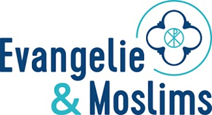 Praktisch-theologische opleiding voor evangelistenAanmeldformulierHierbij meld ik mij aan voor de Filippus-opleiding 2020-2021:Voorletters: ………………………………………………………………………………………………………..…………………….. M / V Voorna(a)m(en): …………………………………….…………………………………………………………………………………………… Achternaam: ..........……………………………….……………………………………………………………………………………………..Adres: .......…………………………………………………………………………………………………………………………………………..Postcode / Plaats: ………………………….…………………………………………………………………………………………………….Geboortedatum en geboorteplaats: ........................................................................................................Telefoon: ……………………………………………..………………………………………………………………………………………………E-mail adres: ………………………………………………………………………………………………………………………………………..Zou je op de onderstaande vragen willen antwoorden (mag ook in je eigen taal)?1. Ben je christen met een moslim achtergrond? Zo ja, wil je iets vertellen over je bekering? Wanneer en hoe ben je christen geworden? Als je geen moslimachtergrond hebt, wil je dan iets vertellen over je geloof en over je visie om moslims te bereiken met het evangelie? (Gebruik voor je antwoord maximaal tien regels).2. Van welke christelijke gemeente (kerk) ben je lid en sinds hoe lang? Is er een voorganger of oudste(ouderling) van je gemeente die jouw verlangen om aan deze opleiding deel te nemen ondersteunt? 3. Als je niet in Nederland bent geboren, wil je iets vertellen over je komst naar Nederland? Wanneer en hoe ben je naar Nederland gekomen? Hoe heb je hier een thuis gevonden? (Gebruik voor je antwoord maximaal tien regels).4. Waarom wil je de Filippus opleiding graag doen? Vertel iets over je motivatie (Gebruik voor je antwoord maximaal tien regels).5. De opleiding vraagt de nodige tijd en energie:  gemiddeld 12 – 16 uur per week voor opdrachten, voorbereiding en stage (naast de twee lesdagen per maand en een studieweek in juli). Kun je die tijd en energie ervoor reserveren ? 6. Aan de opleiding zijn ook behoorlijk wat kosten verbonden. Hoe denk je de financiën die nodig zijn voor deze opleiding bij elkaar te brengen?Dank je wel voor de beantwoording van de vragen!Plaats,			       datum,					handtekening,……………………………..	       -- -- . -- -- . -- -- -- -- 		               ……………………………………………………….Formulier volledig ingevuld en ondertekend opsturen naar:Evangelie & Moslims, Postbus 2060, 3800 CB AmersfoortOf per e-mail: info@evangelie-moslims.nl 